電話・FAX・Eメール・郵送・来所のいずれかによりお申し込み下さい。（HPからダウンロード可能）（公財）山口県国際交流協会あて電話：083-925-7353　FAX：083-920-4144　Eメール：yiea.info@yiea.or.jp〒753-0082 山口市水の上町１－７水の上庁舎３F（休館日：日・月曜日・祝日）※ご記入いただいた個人情報は、本講座に関すること以外には使用しません。【会場案内図】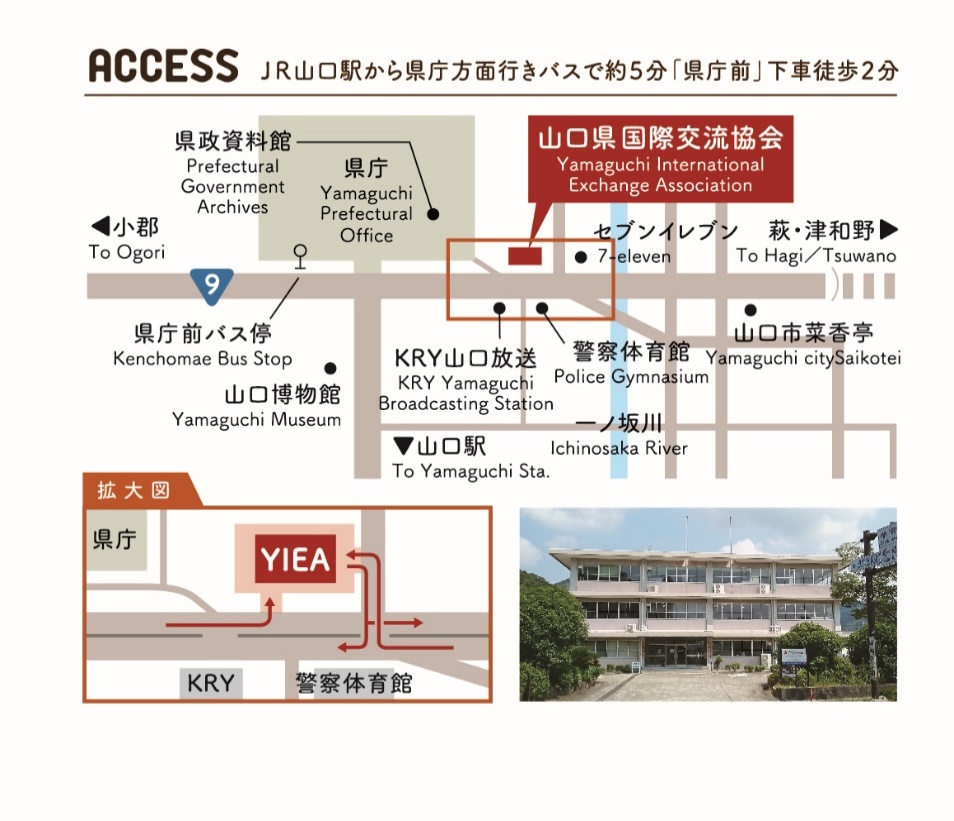 本事業は、（一財）自治体国際化協会による地域国際化推進アドバイザー派遣制度を活用し、実施しております。ふりがな年齢性別名前　　　　　歳住所〒　　　　－　　〒　　　　－　　〒　　　　－　　電話FAXEメール話せる外国語通訳演習参加言語英語　　中国語　　その他 ※英語・中国語グループの見学となります。英語　　中国語　　その他 ※英語・中国語グループの見学となります。英語　　中国語　　その他 ※英語・中国語グループの見学となります。資格・経験・レベル等※日常会話以上※日常会話以上※日常会話以上